Publicado en Miami el 14/02/2019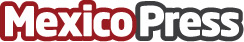 De Bristol Tower a Brickell Flatiron, 25 años desarrollando verticalmente el núcleo urbano de MiamiSegún la firma independiente Downtown Development Authority, aproximadamente 150 nuevos rascacielos han llegado al centro de la ciudad en los pasados 25 añosDatos de contacto:Hilda Juan+1 7862395029Nota de prensa publicada en: https://www.mexicopress.com.mx/de-bristol-tower-a-brickell-flatiron-25-anos Categorías: Inmobiliaria Ciudad de México Construcción y Materiales http://www.mexicopress.com.mx